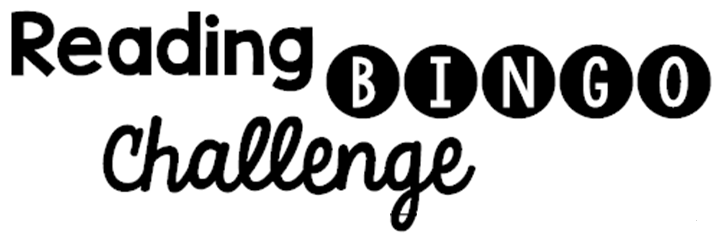 Read under the coversRead a book and find your favorite picture to show someoneRead to your pets or stuffed animalsRead to someone over the phone or a video callRead in your pajamasRead all four sides of a cereal boxRead with a flashlightRead a book while eating a snackRead a story and draw a picture to go with itRead outside!Listen to a family member readRead to a family member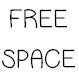 Make a fort and read insideRead a recipe…and then make itRead a book before bedtimeListen to a story onlineRead under the tableRead outsideFind as many words in your house as you can and read themTake a picture of yourself readingRead in a silly voiceRead a magazine or newspaperRead a non-fiction book and learn something newRead twice in one day